ЗАТВЕРДЖЕНОНаказ Міністерства внутрішніх справ України__ _________20__ року № _____ЄДИНІ ЗРАЗКИ державних номерних знаків транспортних засобівЗнаки типу 1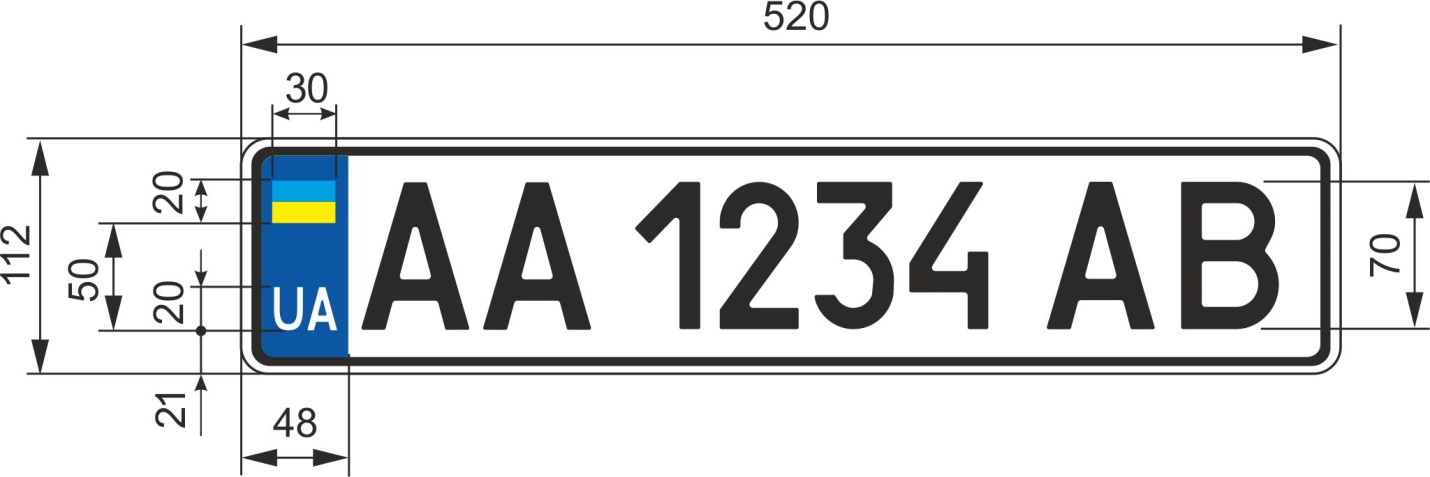 Умовні познаки:UA – символ державної належності;АА – літеросполука, що позначає адміністративно-територіальну належність;1234 – порядковий номер;АВ – літеросполука, що позначає серію.	Підтип 1-1-1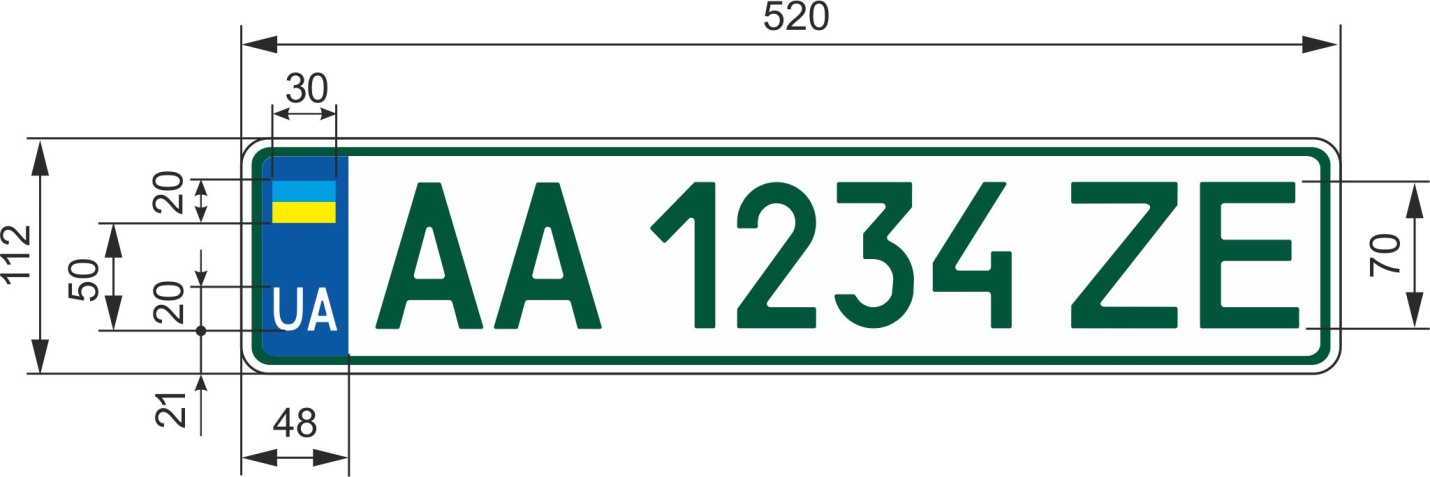 Умовні познаки:UA – символ державної належності;АА – літеросполука, що позначає адміністративно-територіальну належність;1234 – порядковий номер;ZE – літеросполука, що позначає серію для транспортних засобів, які приводяться в рух електричним двигуном і не мають двигуна внутрішнього згоряння.Підтип 1-1-2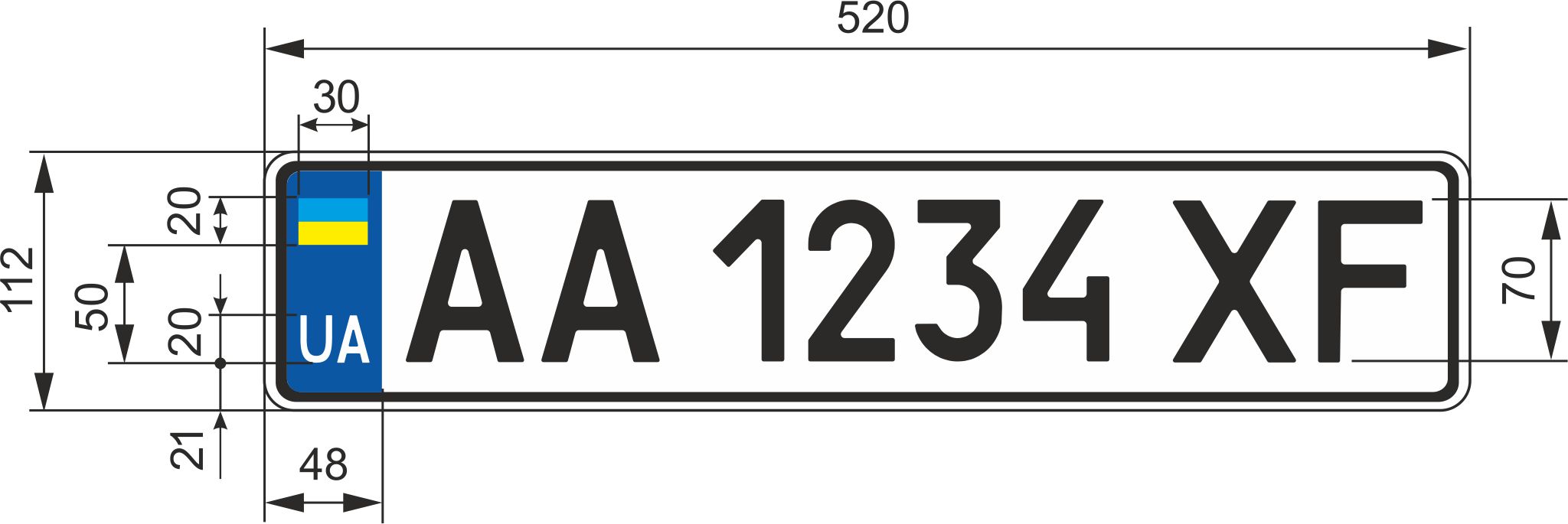 Умовні познаки:UA – символ державної належності;АА – літеросполука, що позначає адміністративно-територіальну належність;1234 – порядковий номер;XF – літеросполука, що позначає серію для причепів.	Підтип 1-1-3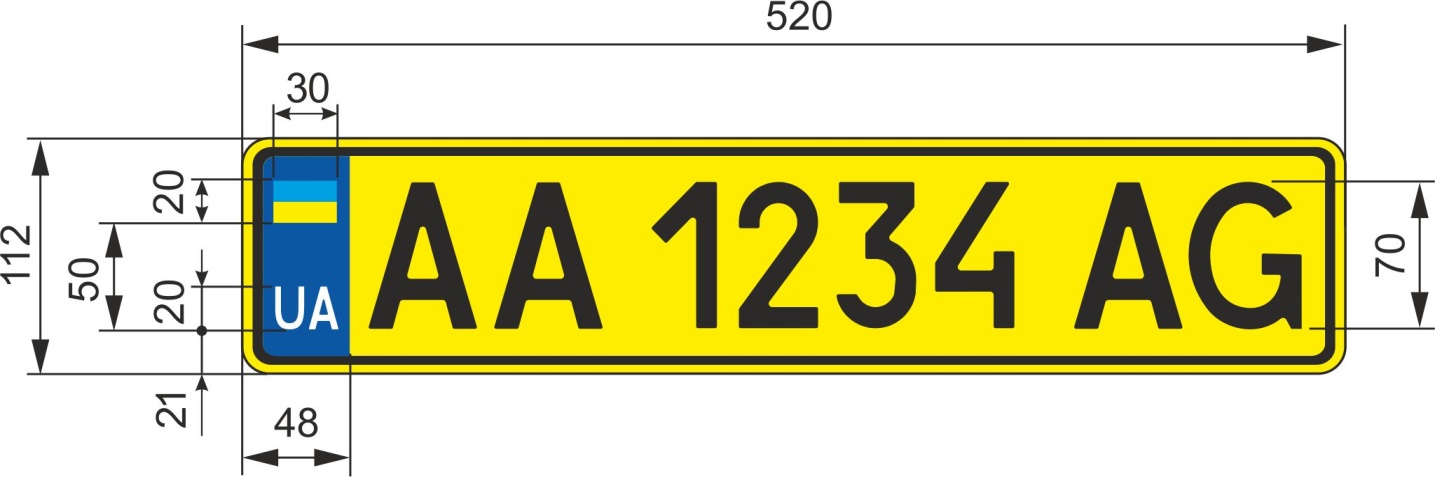 Умовні познаки:UA – символ державної належності;АА – літеросполука, що позначає адміністративно-територіальну належність;1234 – порядковий номер;АG – літеросполука, що позначає серію для автобусів і таксі, які внесені до Єдиного державного реєстру юридичних осіб та фізичних осіб – підприємців як засоби провадження господарської діяльності з перевезення пасажирів автомобільним транспортом. Підтип 1-2-1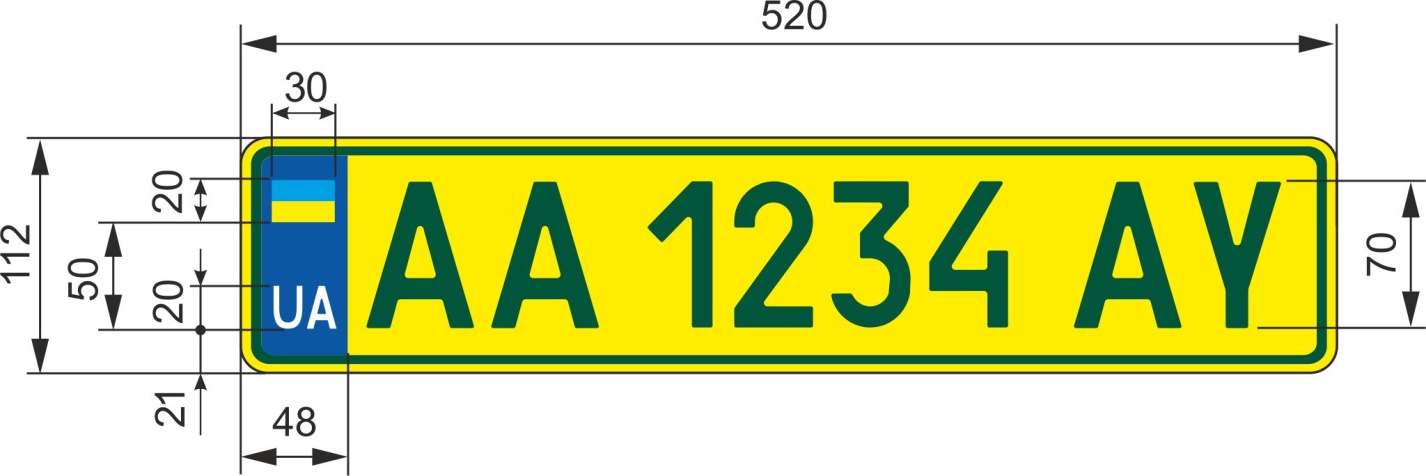 Умовні познаки:UA – символ державної належності;АА – літеросполука, що позначає адміністративно-територіальну належність;1234 – порядковий номер;АY – літеросполука, що позначає серію для автобусів і таксі, які внесені до Єдиного державного реєстру юридичних осіб та фізичних осіб – підприємців як засоби провадження господарської діяльності з перевезення пасажирів автомобільним транспортом та які приводяться в рух електричним двигуном і не мають двигуна внутрішнього згоряння.Підтип 1-2-2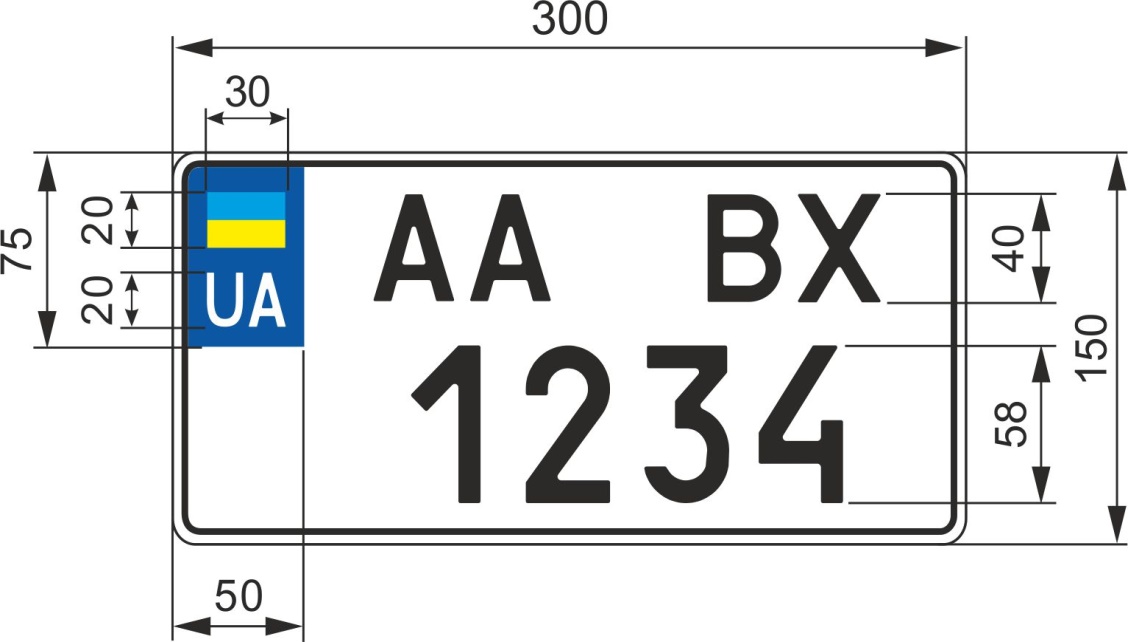 Умовні познаки:UA – символ державної належності;АА – літеросполука, що позначає адміністративно-територіальну належність;1234 – порядковий номер;ВХ – літеросполука, що позначає серію.Підтип 1-3-1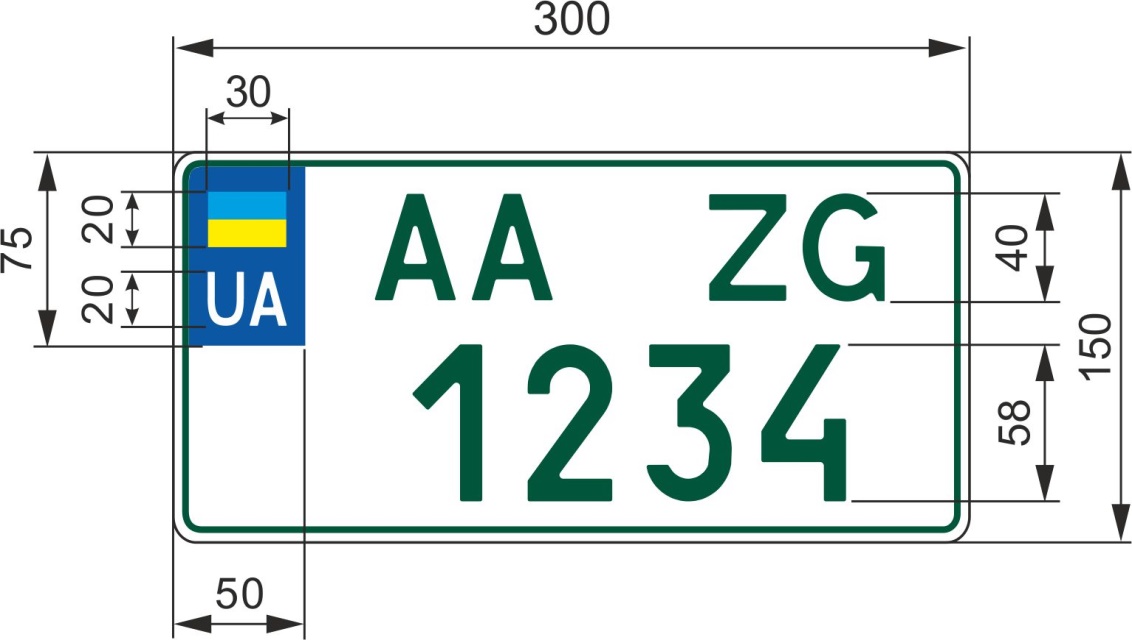 Умовні познаки:UA – символ державної належності;АА – літеросполука, що позначає адміністративно-територіальну належність;1234 – порядковий номер;ZG – літеросполука, що позначає серію для транспортних засобів, які приводяться в рух електричним двигуном і не мають двигуна внутрішнього згоряння.Підтип 1-3-2Знаки типу 2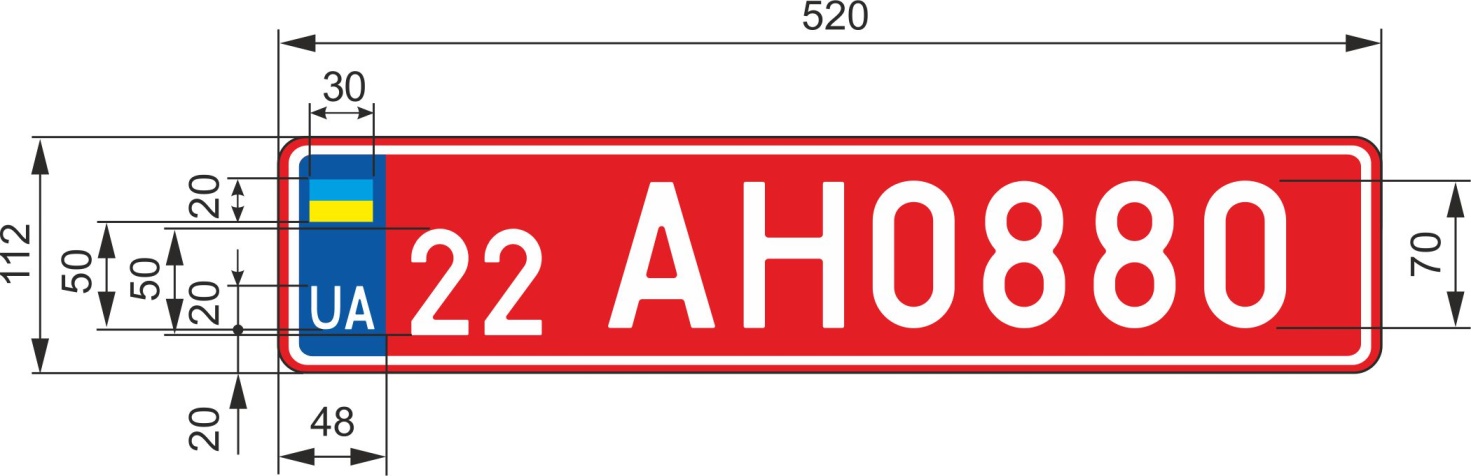 Умовні познаки:UA – символ державної належності;22 – код адміністративно-територіальної належності;АН – літеросполука, що позначає серію;0880 – порядковий номер.Знаки типу 3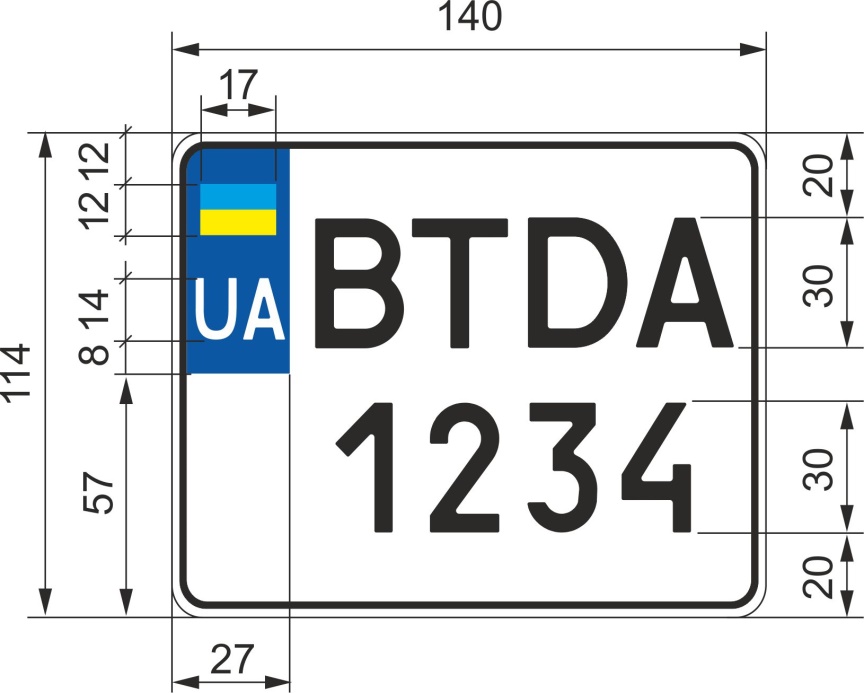 Умовні познаки:UA – символ державної належності;ВТ – літеросполука, що позначає адміністративно-територіальну належність;DА – літеросполука, що позначає серію;1234 – порядковий номер.Підтип 3-1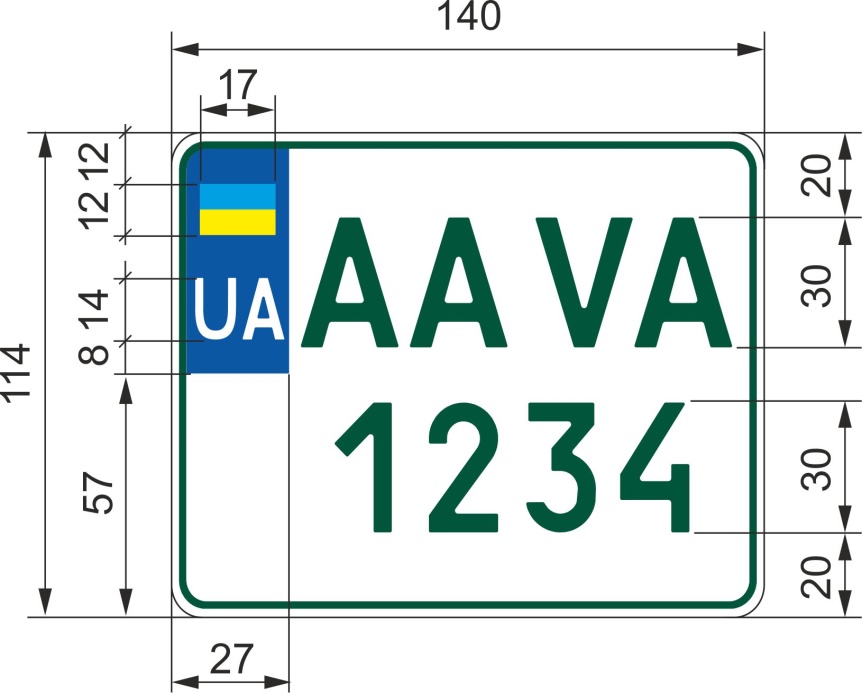 Умовні познаки:UA – символ державної належності;AA – літеросполука, що позначає адміністративно-територіальну належність;VA – літеросполука, що позначає серію для транспортних засобів, які приводяться в рух електричним двигуном і не мають двигуна внутрішнього згоряння;1234 – порядковий номер.Підтип 3-2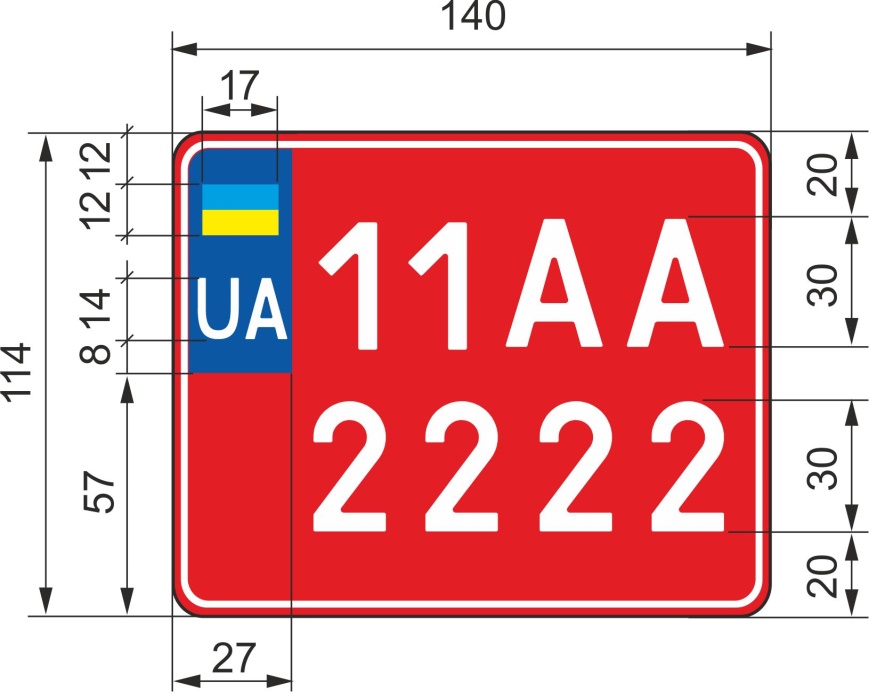 Умовні познаки:UA – символ державної належності;11 –  код адміністративно-територіальної належності;АА – літеросполука, що позначає серію;2222 – порядковий номер.Підтип 3-3Знаки типу 4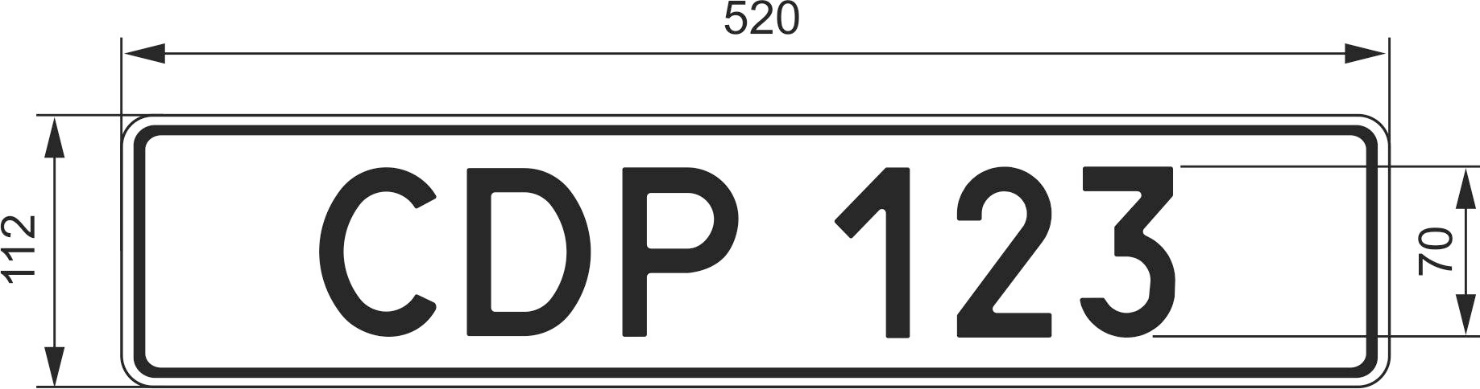 Умовні познаки:CDP – літеросполука, що позначає призначення;123 – код*.*Цифри 001 ‒ 499 означають код держави дипломатичного представництва, консульської установи, міжнародної організації.Підтип 4-1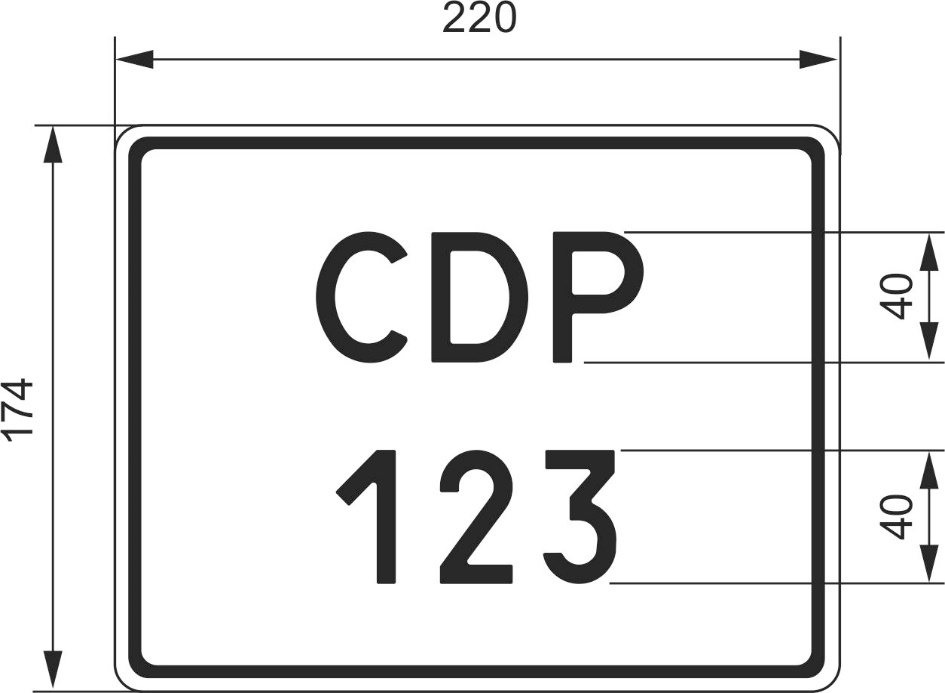 Умовні познаки:CDP – літеросполука, що позначає призначення;123 – код*.*Цифри 001 ‒ 499 означають код держави дипломатичного представництва, консульської установи, міжнародної організації.Підтип 4-2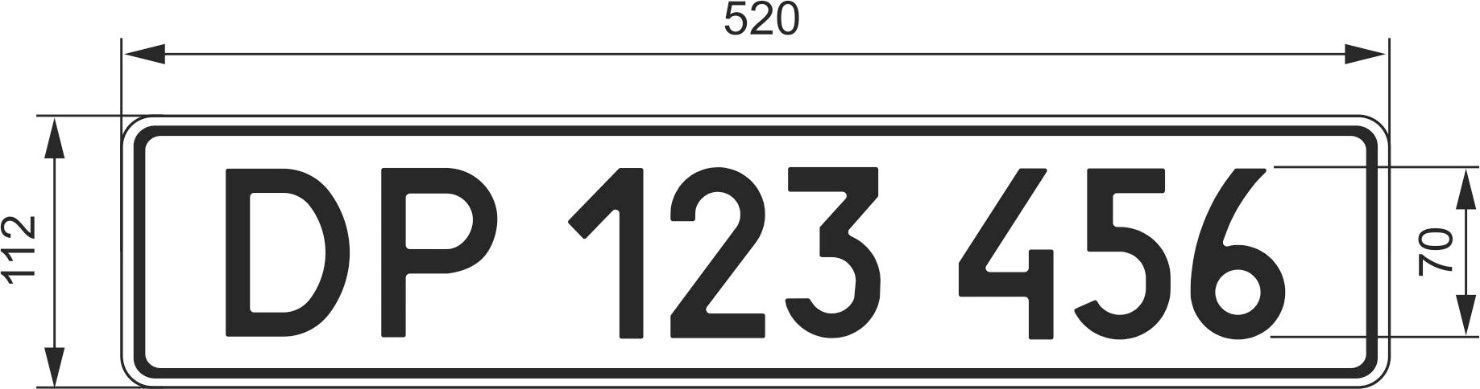 Умовні познаки:DP – літеросполука, що позначає призначення;123 – код *;456 – порядковий номер.*Цифри 001 ‒ 499 означають код держави дипломатичного представництва, консульської установи, міжнародної організації.Підтип 4-3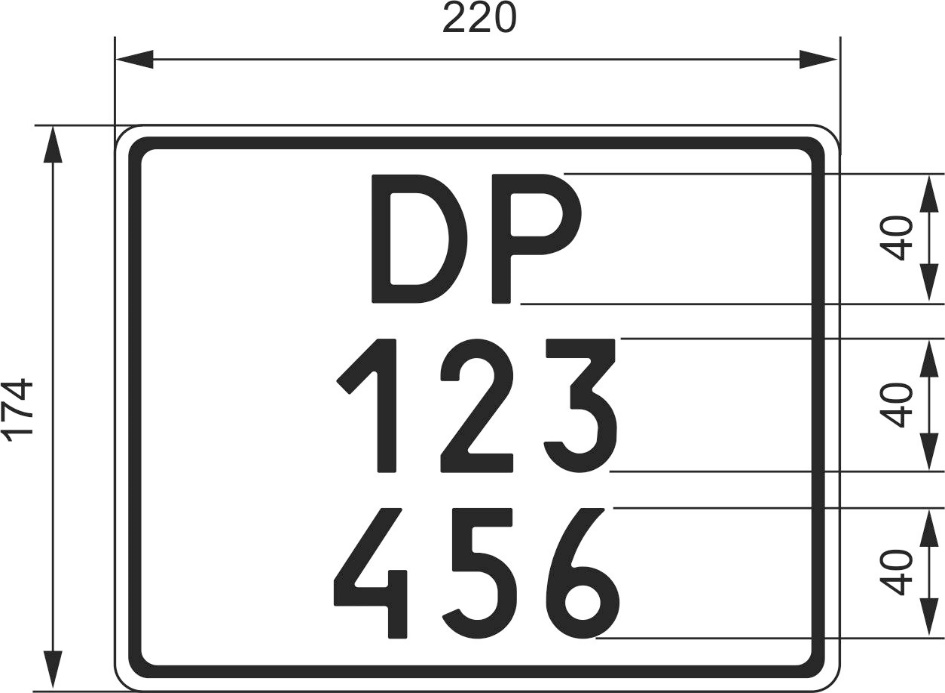 Умовні познаки:DP – літеросполука, що позначає призначення;123 – код *;456 – порядковий номер.*Цифри 001 ‒ 499 означають код держави дипломатичного представництва, консульської установи, міжнародної організації.Підтип 4-4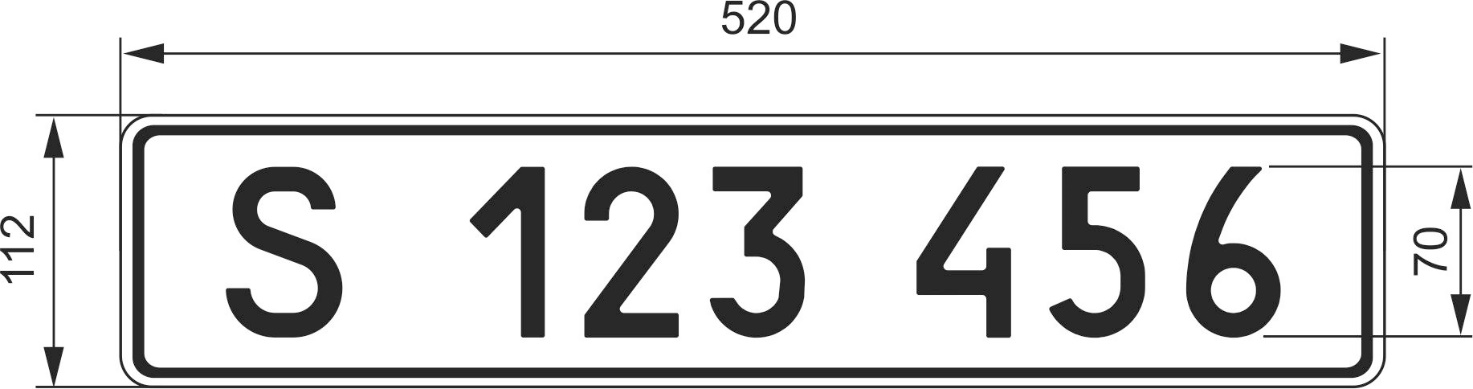 Умовні познаки:S – літера, що позначає призначення;123 – код *;456 – порядковий номер.*Цифри 001 ‒ 499 означають код держави дипломатичного представництва, консульської установи, міжнародної організації.Підтип 4-5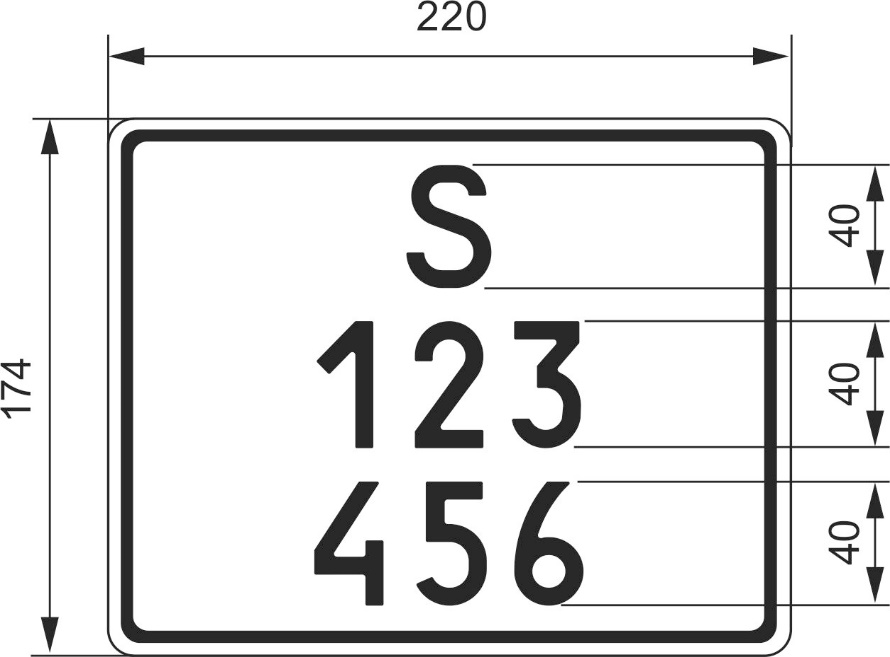 Умовні познаки:S – літера, що позначає призначення;123 – код*;456 – порядковий номер.*Цифри 001 ‒ 499 означають код держави дипломатичного представництва, консульської установи, міжнародної організації.Підтип 4-6Знаки типу 5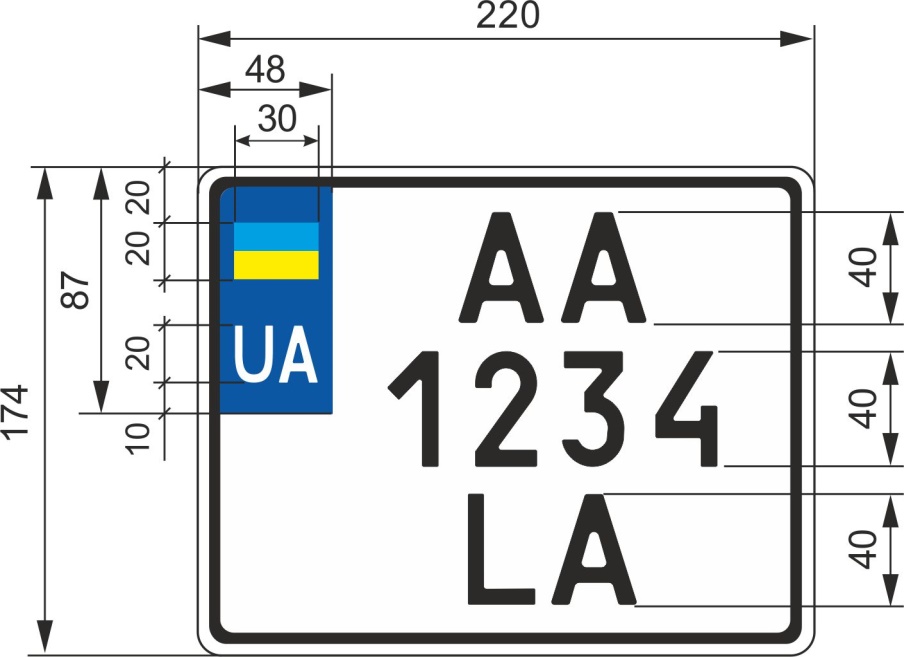 Умовні познаки:UA – символ державної належності;АА – літеросполука, що позначає адміністративно-територіальну належність;1234 – порядковий номер;LA – літеросполука, що позначає серію.Підтип 5-1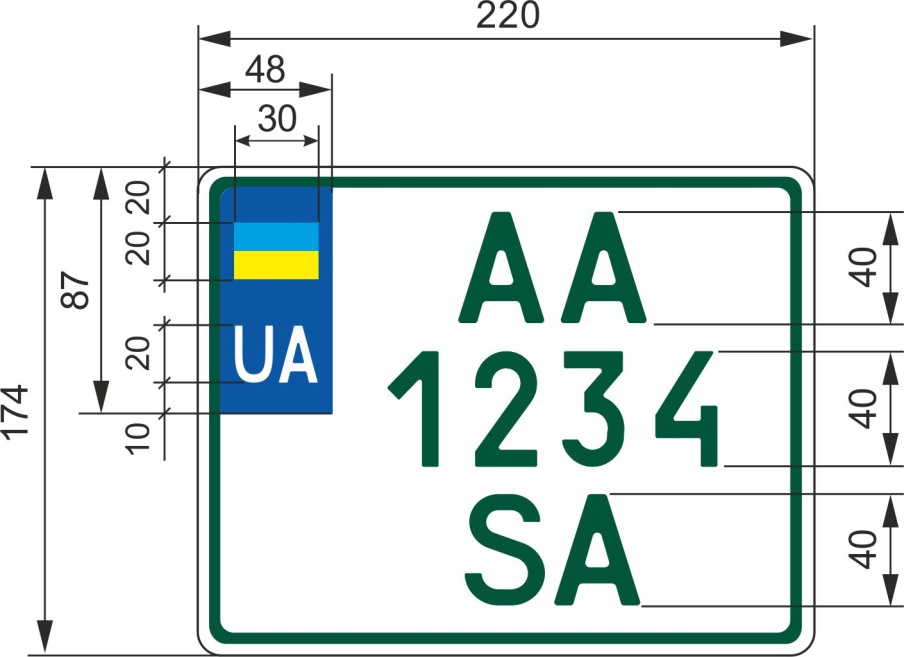 Умовні познаки:UA – символ державної належності;АА – літеросполука, що позначає адміністративно-територіальну належність;1234 – порядковий номер;SA – літеросполука, що позначає серію для транспортних засобів, які приводяться в рух електричним двигуном і не мають двигуна внутрішнього згоряння. Підтип 5-2Знаки типу 6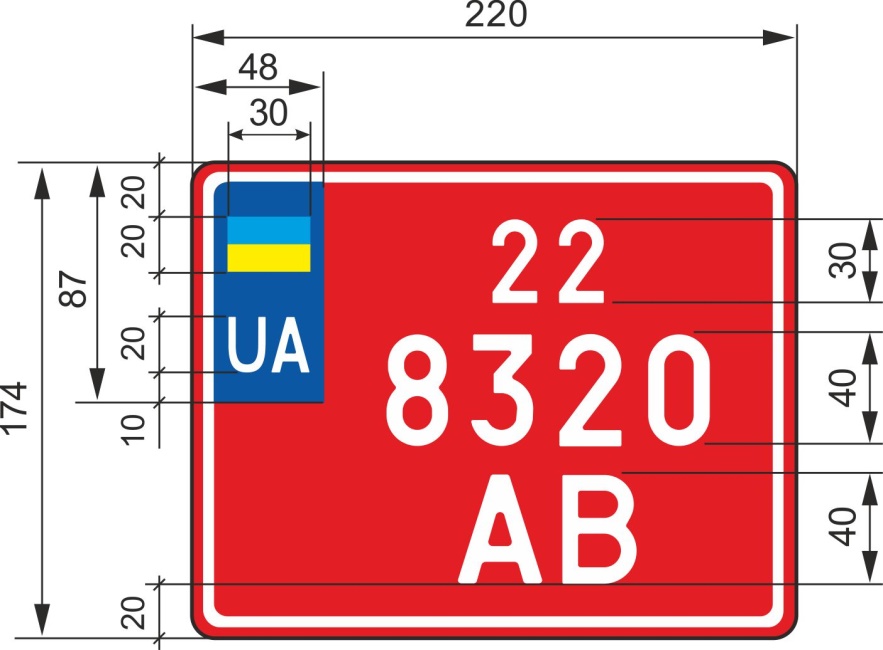 Умовні познаки:UA – символ державної належності;22 – код адміністративно-територіальної належності;8320 – порядковий номер;АВ – літеросполука, що позначає серію.Знаки типу 7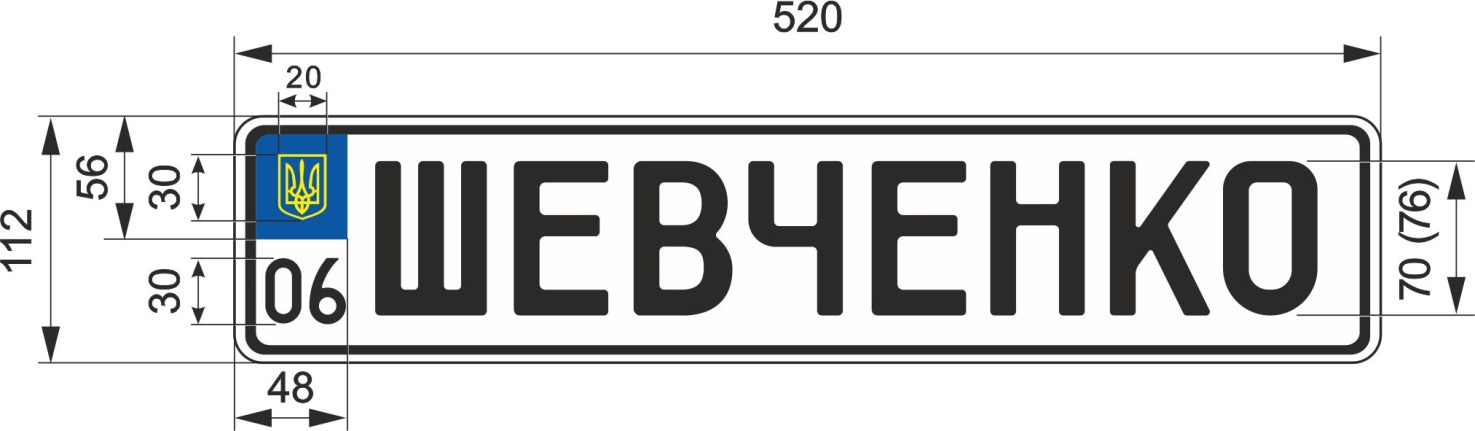 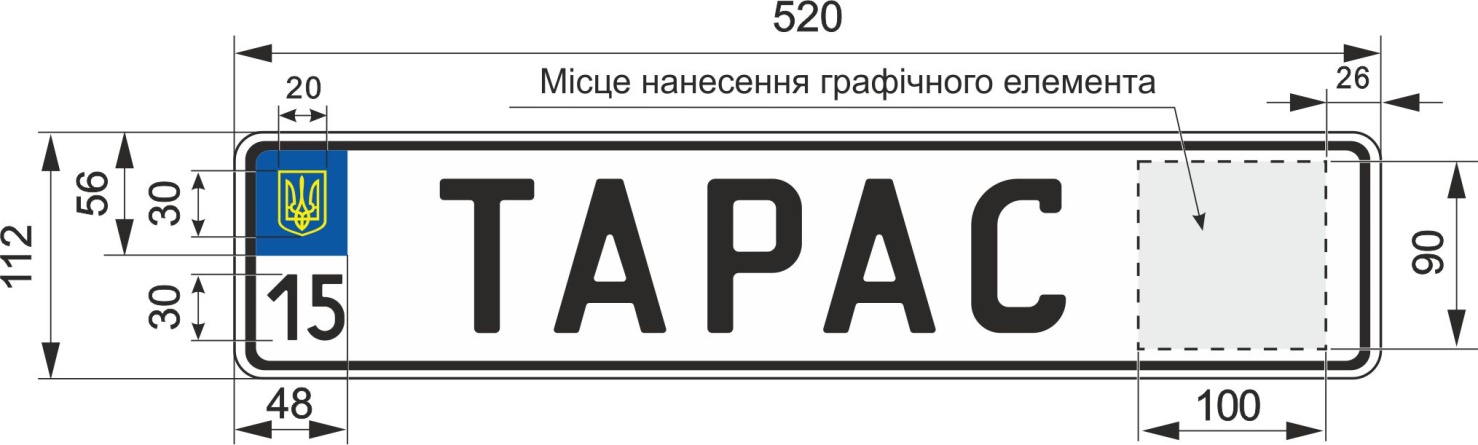 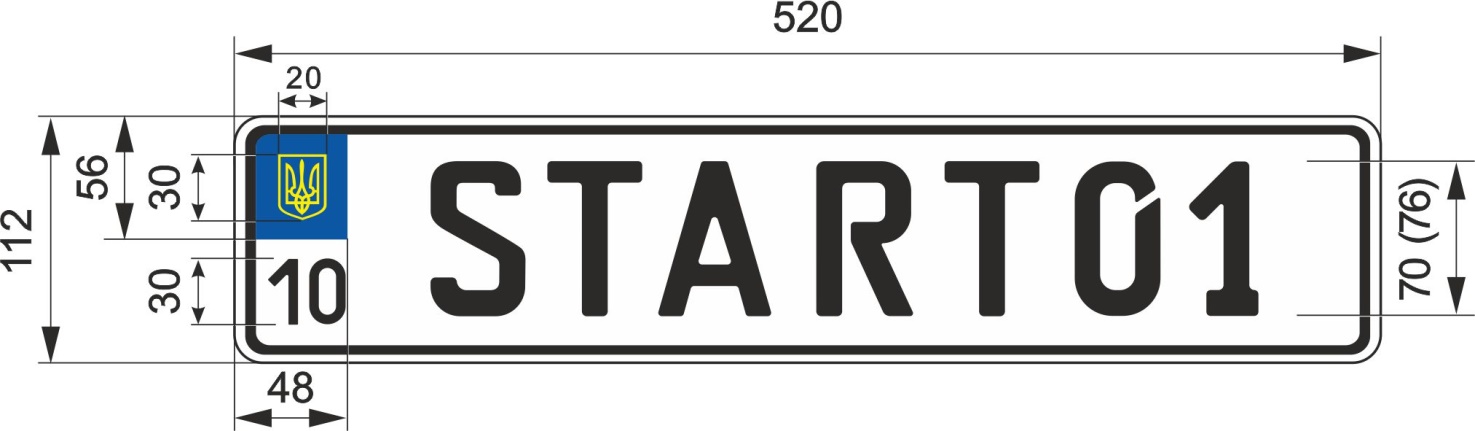 Умовні познаки:06, 15,10 - код адміністративно-територіальної належності;ШЕВЧЕНКО, ТАРАС, START 01 – текст за індивідуальним замовленням.Підтип 7-1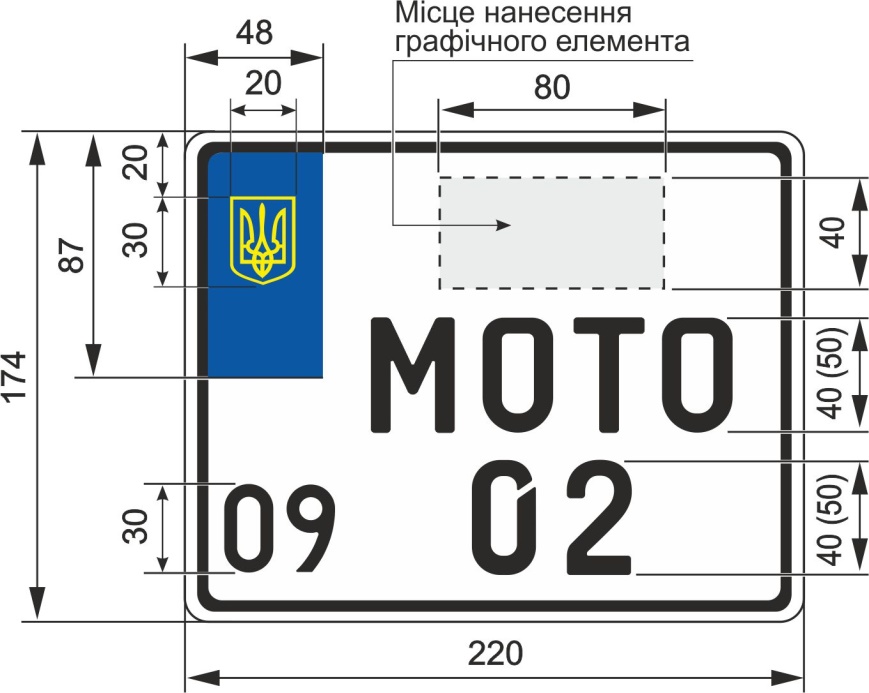 Умовні познаки:09- код адміністративно-територіальної належності;РОКІ 02 – текст за індивідуальним замовленням.Підтип 7-2Знаки типу 8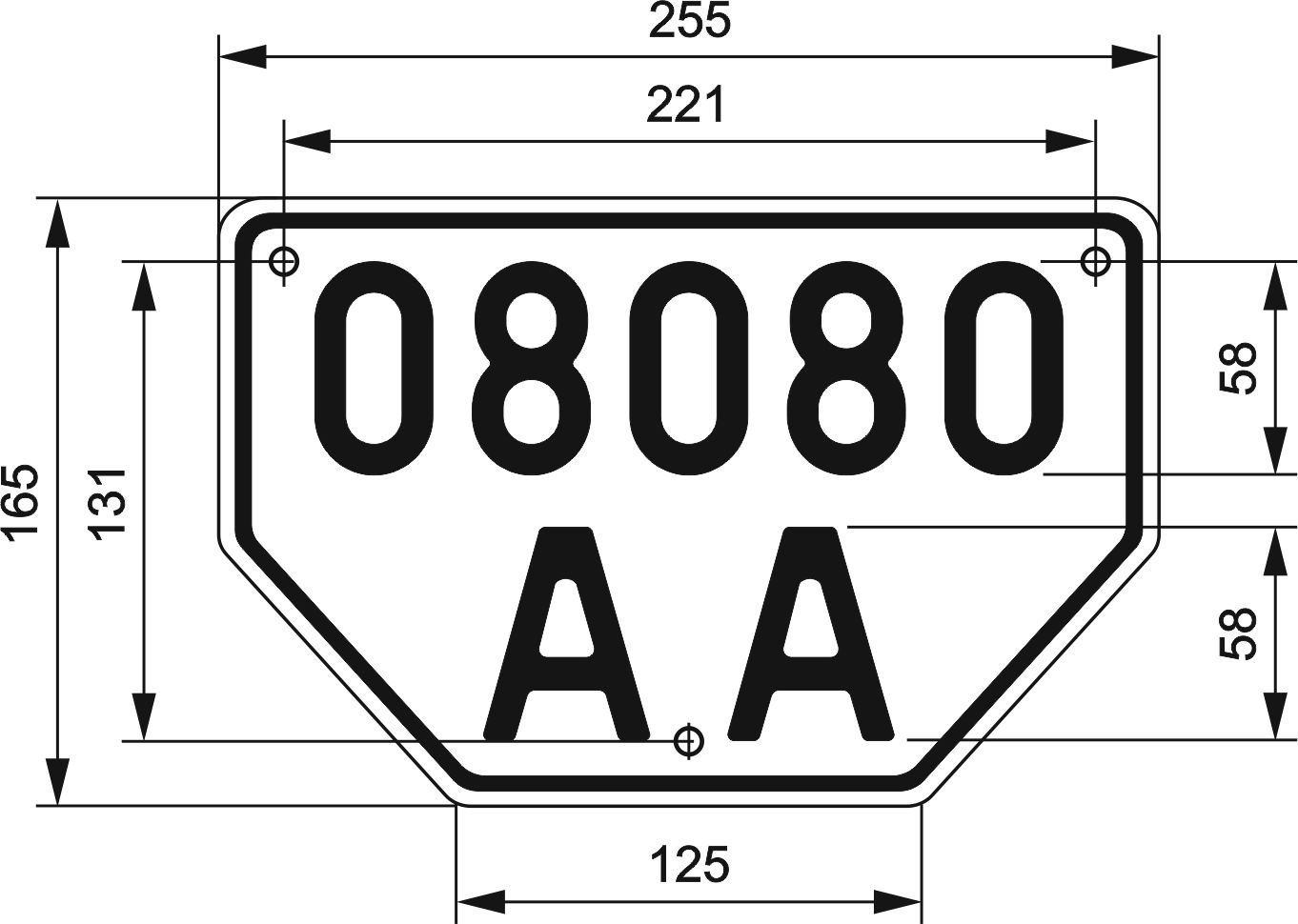 Умовні познаки:08080 – порядковий номер;АА – літеросполука, що позначає серію.Підтип 8-1-1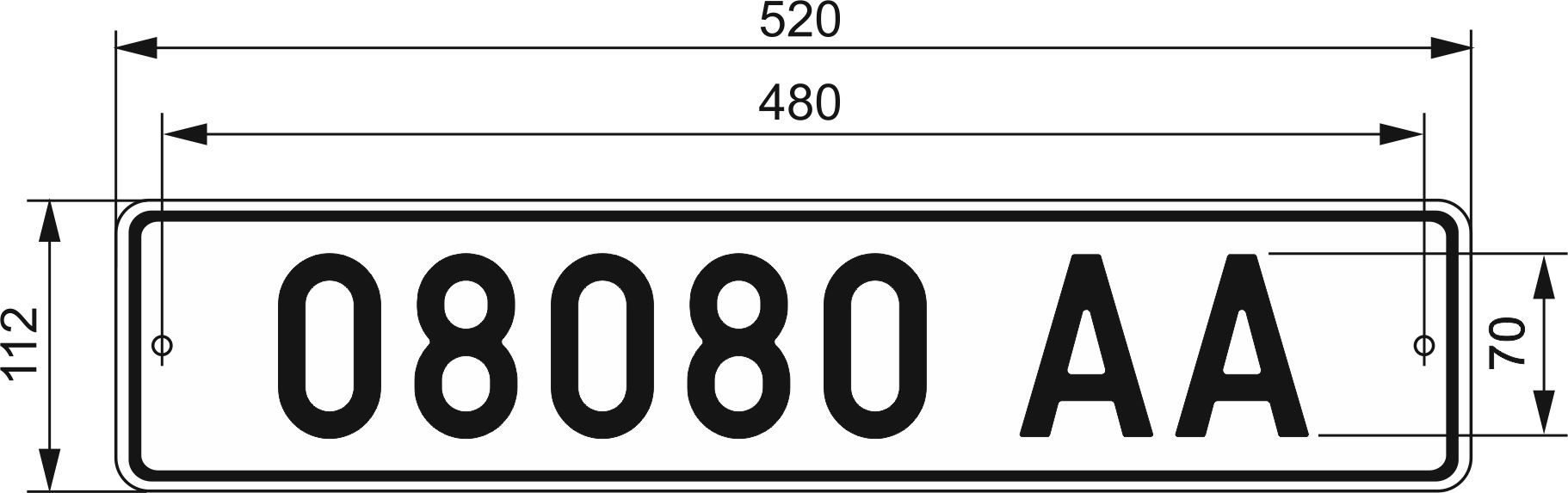 Умовні познаки:08080 – порядковий номер;АА – літеросполука, що позначає серію.Підтип 8-1-2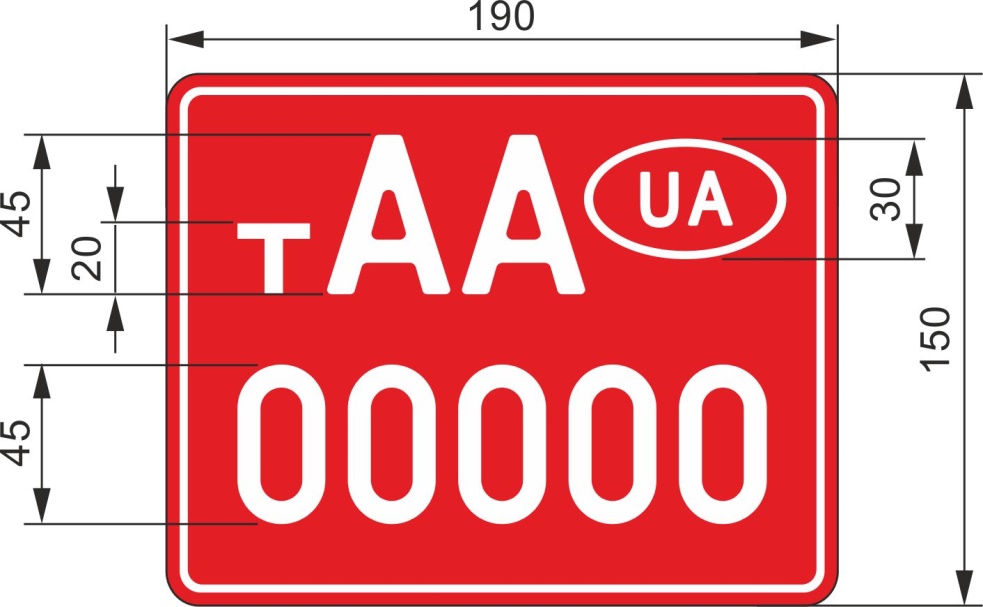 Умовні познаки:UA – символ державної належності;т – літера, яка означає, що знак транзитний;АА – літеросполука, що означає адміністративно-територіальну належність;00000 – порядковий номер.Підтип 8-2Знаки типу 9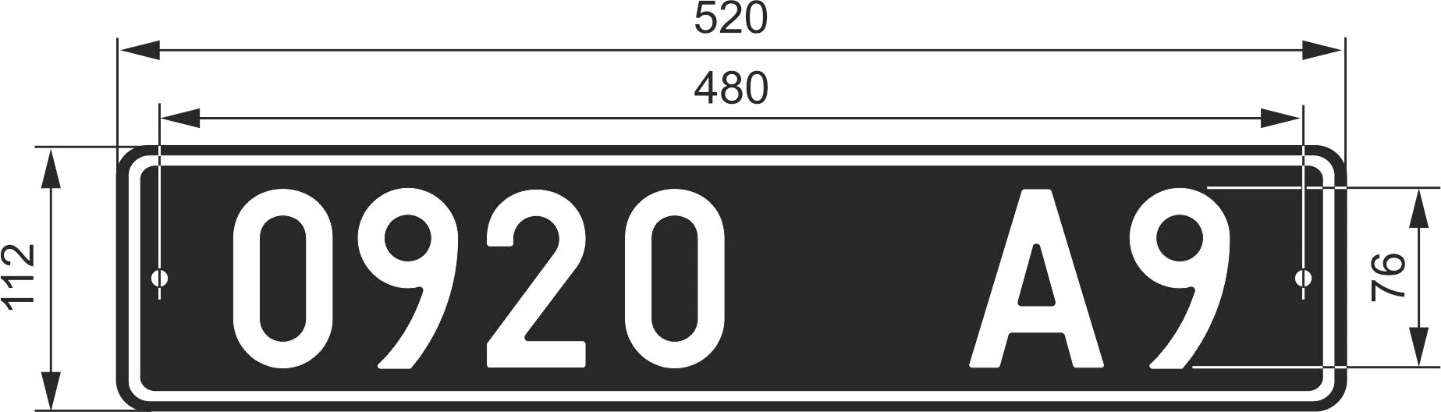 Умовні познаки:0920 – порядковий номер;А9 – серія номерного знака.Знаки типу 10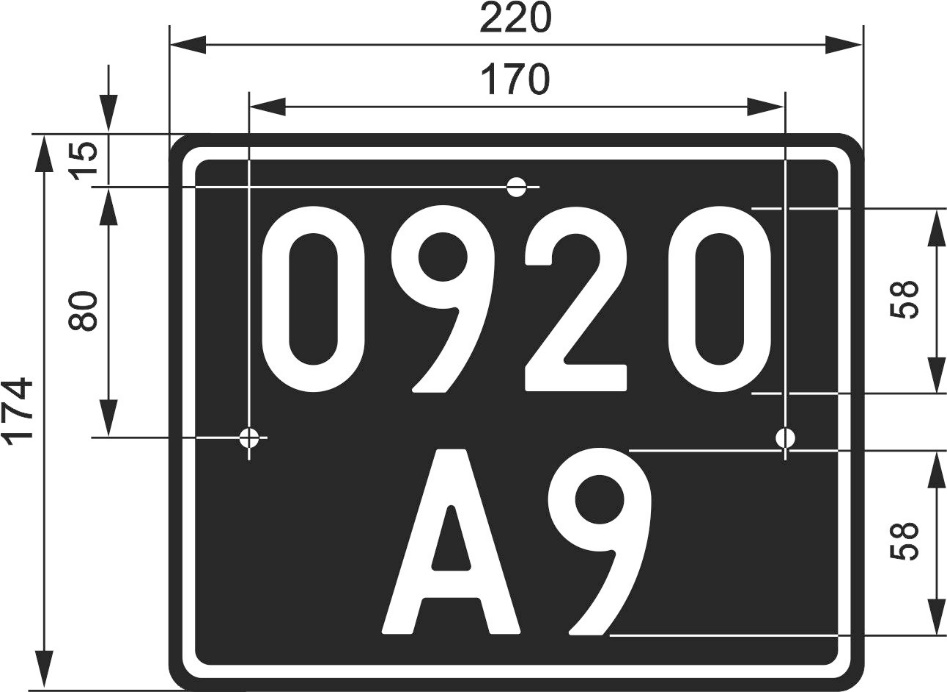 Умовні познаки:0920 – порядковий номер;А9 – серія номерного знака.Знаки типу 11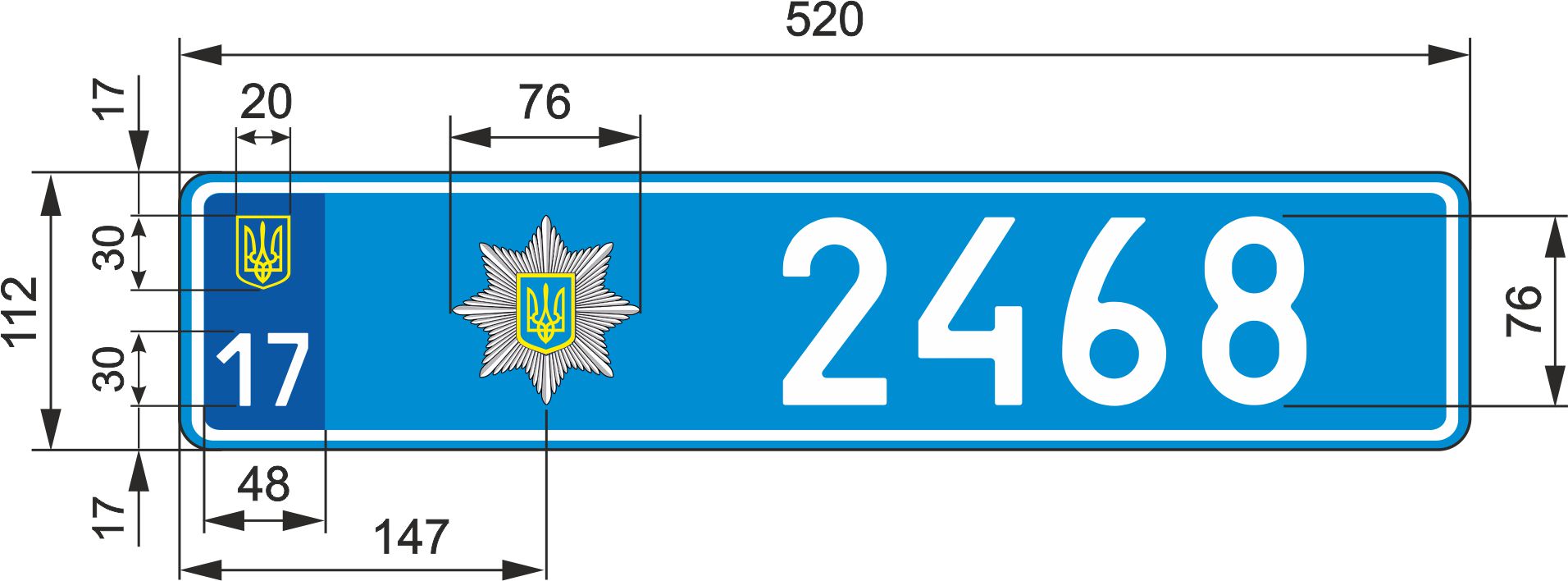 Умовні познаки:17 – код адміністративно-територіальної належності;емблема позначає належність до поліції;2468 – порядковий номер.Підтип 11-1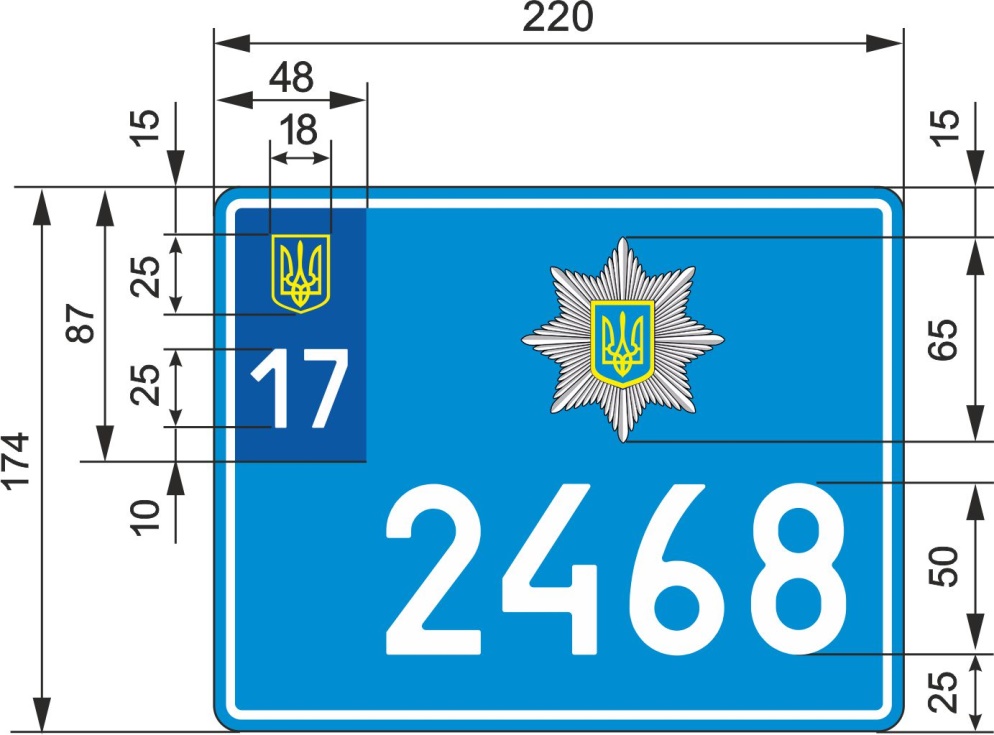 Умовні познаки:17 – код адміністративно-територіальної належності;емблема позначає належність до поліції;2468 – порядковий номер.Підтип 11-2Знаки типу 12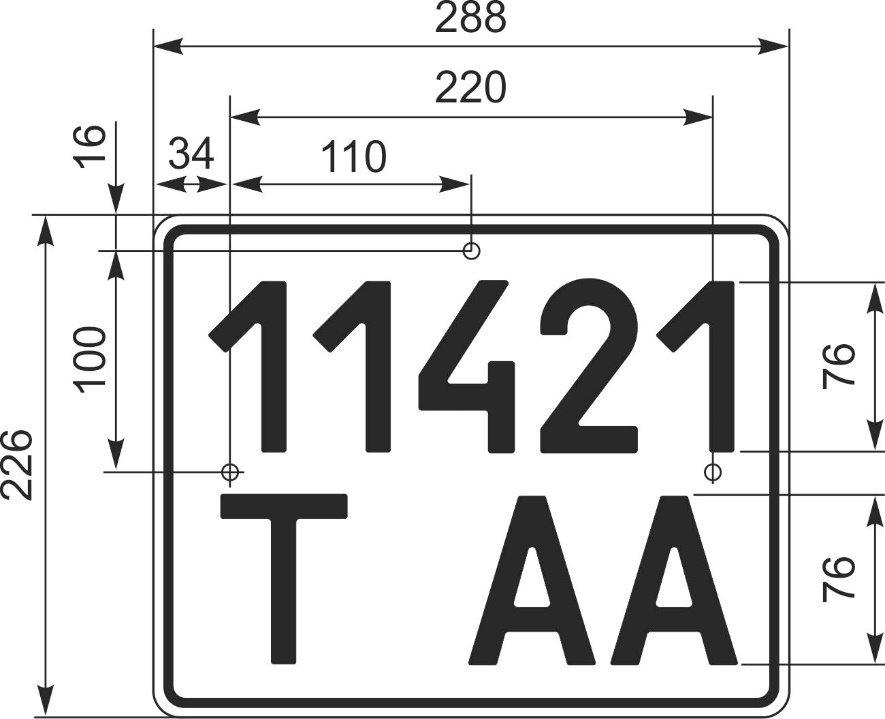 Умовні познаки:Т – літера, яка означає, що знак видано на великотоннажний транспортний засіб та інший технологічний транспортний засіб;АА – літеросполука, що означає адміністративно-територіальну належність;11421 – порядковий номер.Підтип 12-1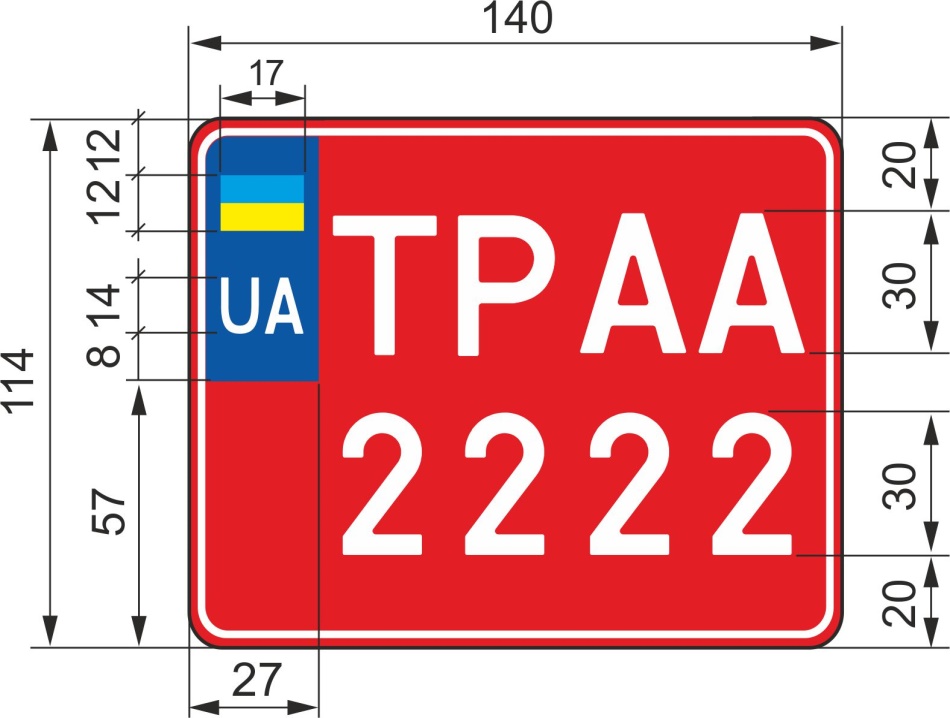 Умовні познаки:UA – символ державної належності;ТР – літеросполука, яка означає, що знак транзитний;АА – літеросполука, яка означає адміністративно-територіальну належність;2222 – порядковий номер.Підтип 12-2Знаки типу 13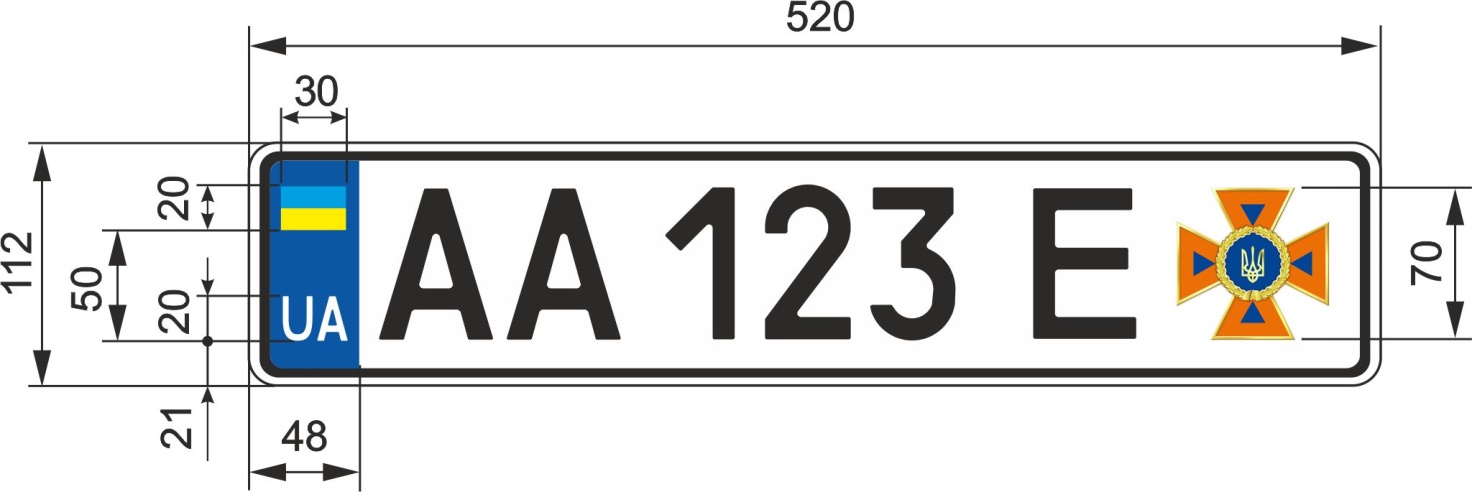 Умовні познаки:АА – літеросполука, яка означає адміністративно-територіальну належність;123 – порядковий номер;E з емблемою – означає належність до Оперативно-рятувальної служби цивільного захисту.Підтип 13-1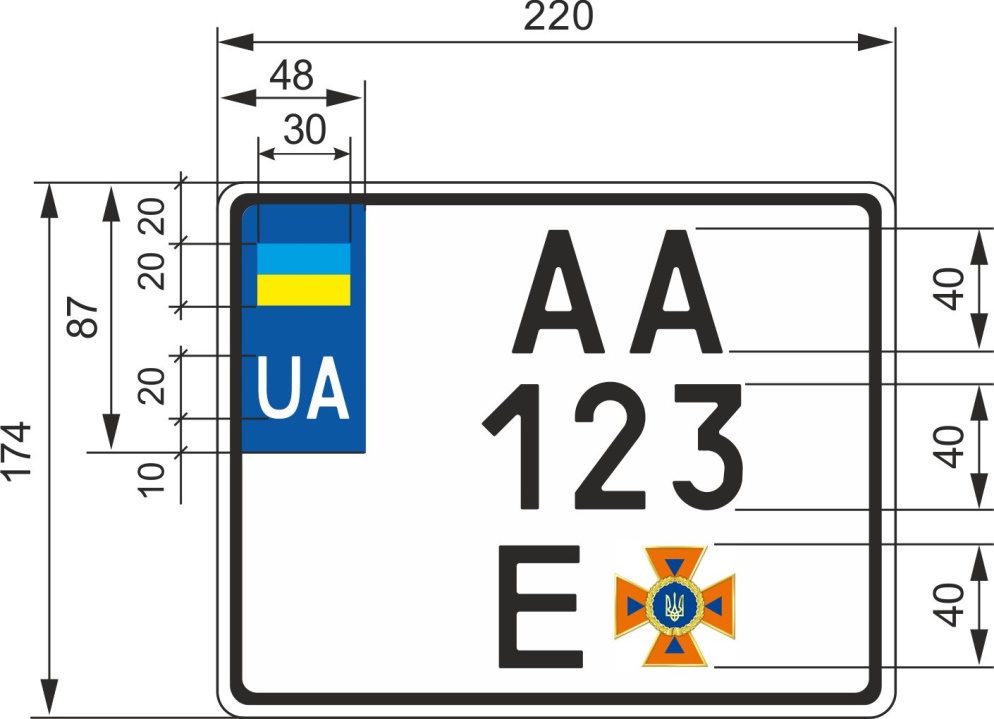 Умовні познаки:АА – літеросполука, яка означає адміністративно-територіальну належність;123 – порядковий номер;E з емблемою – означає належність до Оперативно-рятувальної служби цивільного захисту.Підтип 13-2Знаки типу 14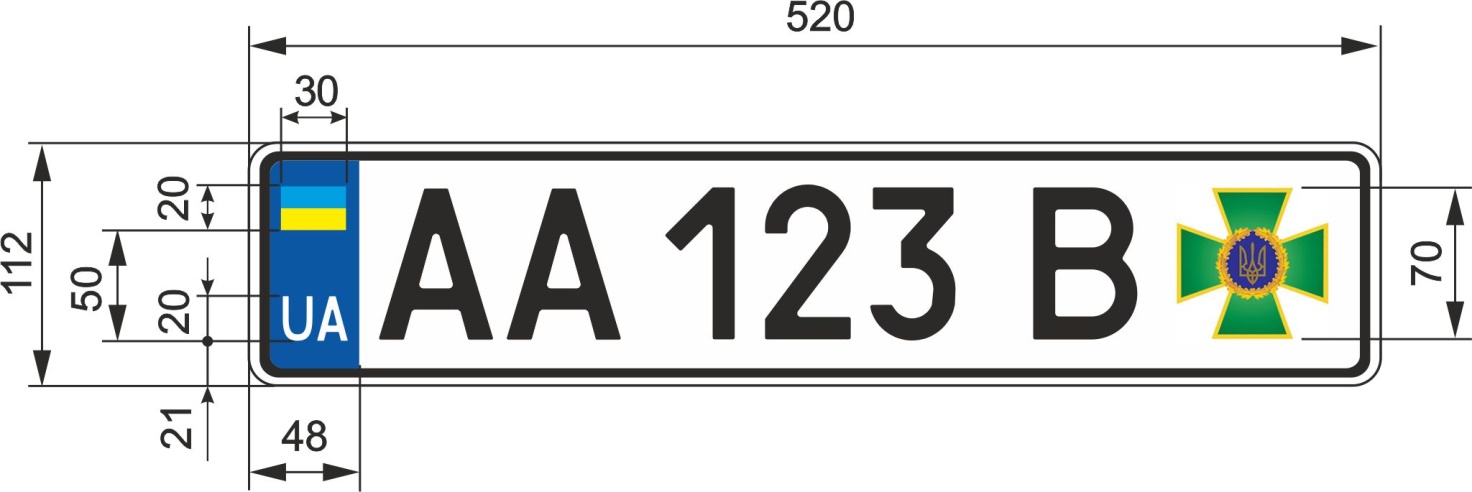 Умовні познаки:АА – літеросполука, яка означає адміністративно-територіальну належність;123 – порядковий номер;В з емблемою – означає належність до Державної прикордонної служби України.Підтип 14-1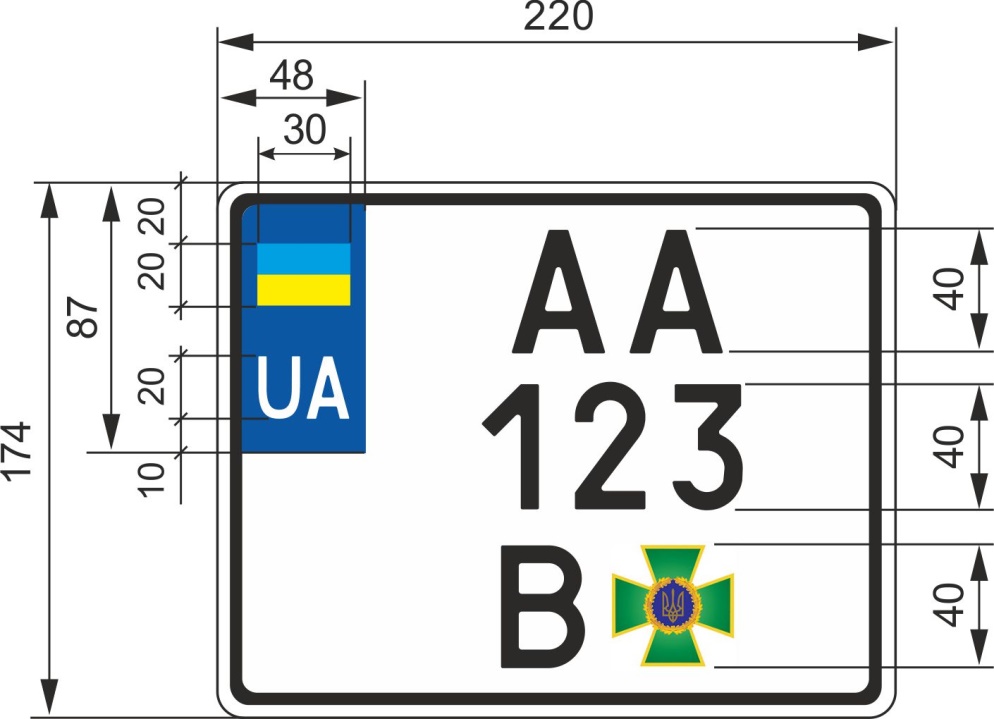 Умовні познаки:АА – літеросполука, яка означає адміністративно-територіальну належність;123 – порядковий номер;В з емблемою – означає належність до Державної прикордонної служби України.Підтип 14-2Знаки типу 15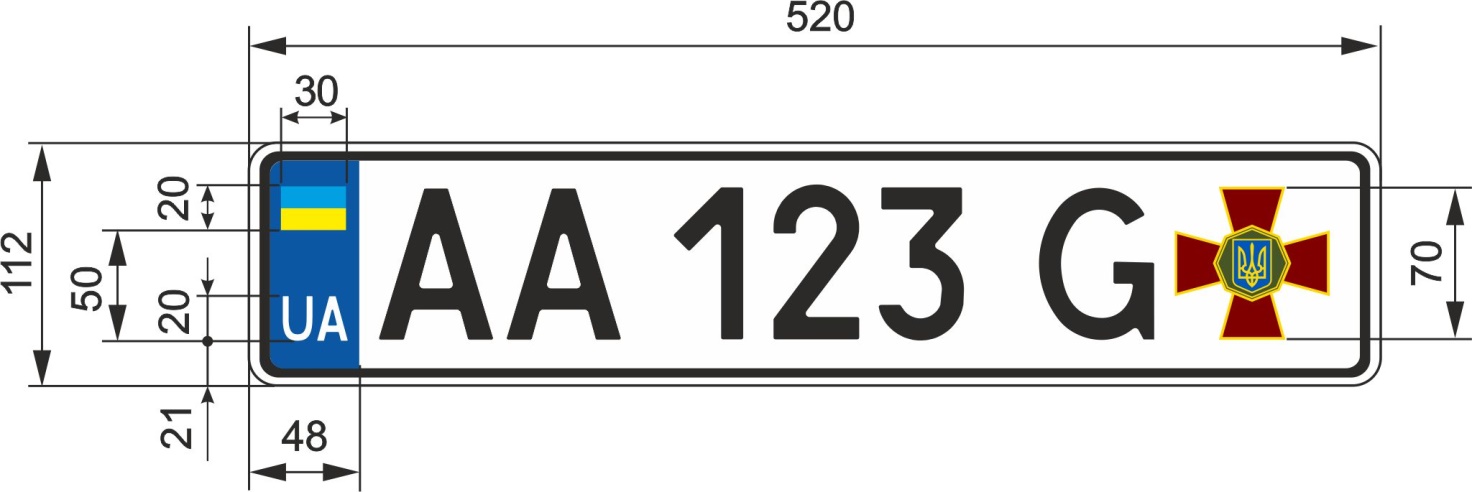 Умовні познаки:АА – літеросполука, яка означає адміністративно-територіальну належність;123 – порядковий номер;G з емблемою – означає належність до Національної гвардії України.Підтип 15-1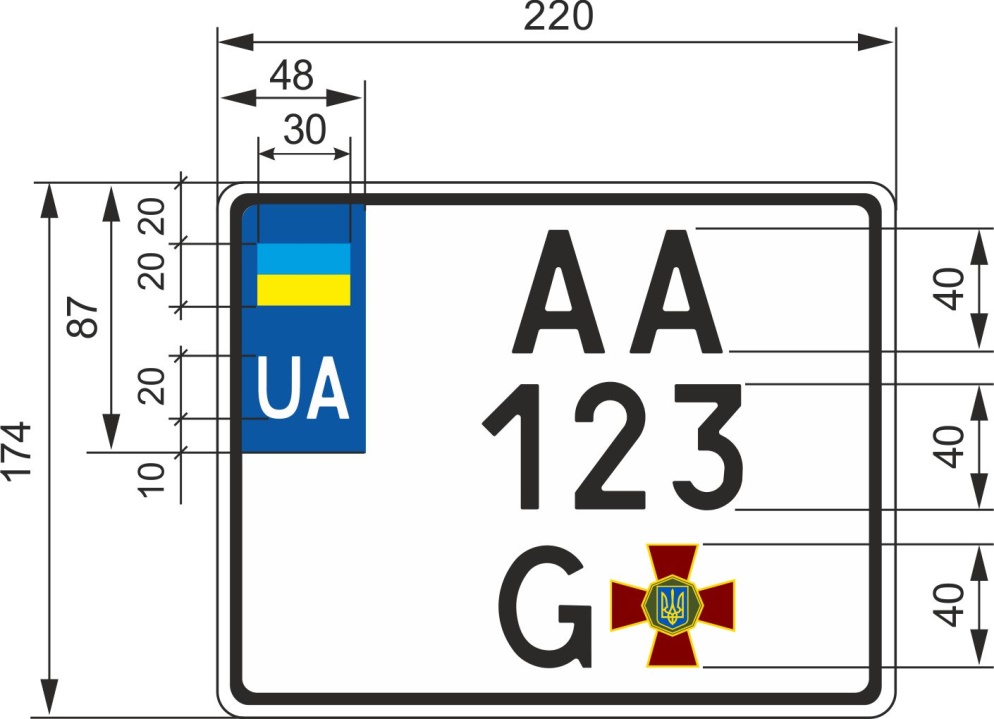 Умовні познаки:АА – літеросполука, яка означає адміністративно-територіальну належність;123 – порядковий номер;G з емблемою – означає належність до Національної гвардії України.Підтип 15-2Примітка. Розміри зазначені в міліметрах.Перший заступник директораДепартаменту юридичного забезпеченняМіністерства внутрішніх справ України                              Ольга ГУБАРЕВА